Plantilla Colaboración en Agenda Web Facultad de Ciencias del DeporteTítulo o nombre del evento y tipo (charla, conferencia, congreso, etc.): Escribir aquíFecha-hora: Escribir aquíLugar concreto (ciudad, facultad y aula, online, etc): Escribir aquíPersonas que la realizan o imparten (señalar su Departamento en el caso de que sea profesor universitario, especialidad, investigador/docente, etc.): Escribir aquíPersonas y/o entidades organizadoras:Escribir aquíPersonas/audiencia a las que va dirigido: Escribir aquíDescripción de la actividad y objetivos: Escribir aquíIncluir enlaces de interés (más información, dirección de página web en concreto, formularios de inscripción, etc.):Escribir aquíEvento para web agenda REDACTADO (máximo de 60 palabras, o 280 caracteres): Escribir aquíLugar y fecha de envío: Granada, dd de mes de AñoCorreo electrónico indicando en el ASUNTO: Colaboración Web Agenday la dirección es la siguiente: 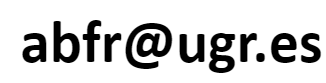 